Sayı	: 52215624-104.04/								25/11/2019Konu  : Ders GörevlendirmeleriMÜDÜRLÜK MAKAMINA2019-2020 Eğitim Öğretim Yılı Bahar Yarıyılında Bölümümüze ait ders dağılımlarını gösteren ders görevlendirme çizelgesi ekte sunulmuştur.                                                                                                    Öğr. Gör. Necmettin ÇAKIR                                                                                                                   Bölüm Başkanı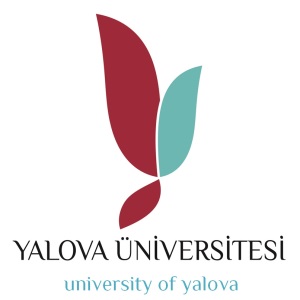 T.C.YALOVA ÜNİVERSİTESİ    Çınarcık Meslek Yüksekokulu     Hukuk Bölüm Başkanlığı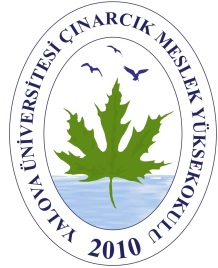 